NR ZAWODNIKA                                    ZAWODNIK                                                          KONIE            ……………………….……….....                         ………………….……….....                                   ……………………….……….....Sędzia ………………………………………………	   Pozycja …………….				Podpis sędziego …………………........Pomyłki w programie i zejścia luzakówZAZNACZANE TYLKO NA ARKUSZU SĘDZIEGO GŁÓWNEGOPierwszy przypadek    5 punktów karnychDrugi przypadek 10 punktów karnych Trzeci przypadek eliminacja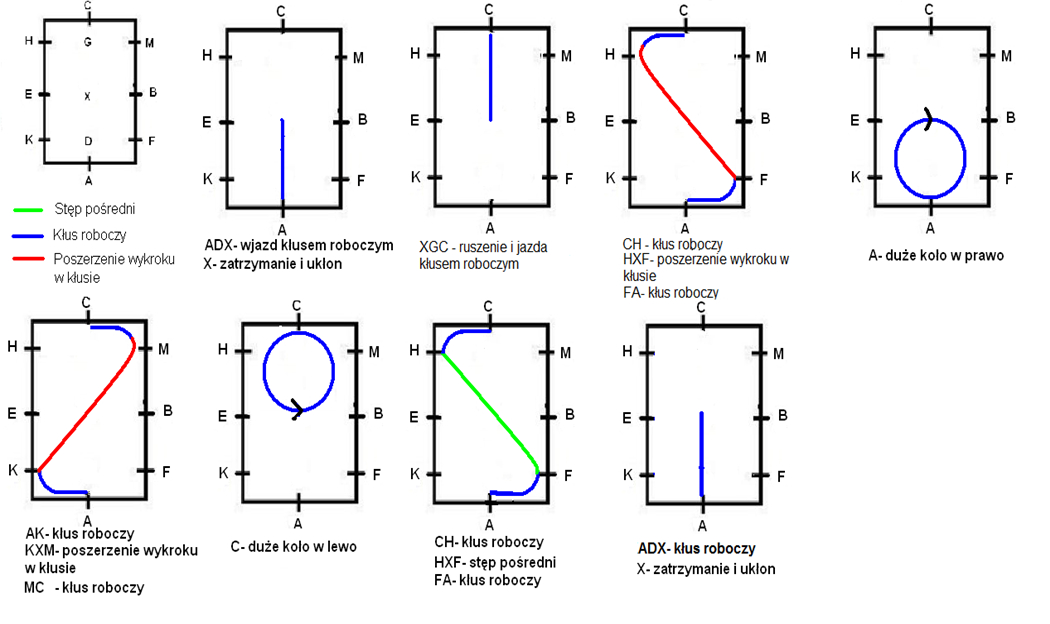 RUCHRUCHRUCHDO OCENYPUNKTYUWAGI1.ADXXWjazd kłusem roboczym.Zatrzymanie, ukłon ruszyć kłusem roboczym.Jazda po linii prostej. Stanie na wędzidle. Przejście do zatrzymania i przejście do kłusa roboczego.2.XGCRuszenie i jazda kłusem roboczym.Impuls, regularność                   i dokładność  figury.3.CHHXFFAKłus roboczy.Poszerzenie wykroku w kłusie.Kłus roboczy.Wyciągnięcie, regularność, przejście do kłusa roboczego.4.ADuże koło na prawą rękę.Impuls, regularność                        i dokładność  figury.5.AKKXMMCKłus roboczy.Poszerzenie wykroku w kłusie.Kłus roboczy.Wyciągnięcie, regularność, przejście do kłusa roboczego.6.CDuże koło na lewą rękęImpuls, regularność                          i dokładność  figury.7.CHHXFFAKłus roboczy.Stęp pośredni.Kłus roboczyPrzejście do stępa. Wyprostowanie, regularność. Przejście do kłusa.8.ADXXKłus roboczy.Zatrzymanie i ukłon.Przejście do zatrzymania. Stanie na wędzidle.Opuścić czworobok kłusem roboczym.9.CHODYRegularność i swoboda, utrzymanie chodu przez wszystkie konie.10.IMPULSRuch do przodu, praca wszystkich koni. 11.POSŁUSZEŃSTWO I LEKKOŚĆReakcja na pomoce, chętnie   i bez oporu. Prawidłowość wygięcia. Rozluźnienie.12.POWOŻĄCYUżycie pomocy, trzymanie bata i lejcy, postawa na koźle, dokładność figur.13.PREZENTACJAWygląd zewnętrzny zawodnika i luzaków, czystość, dobór, dopasowanie, kondycja koni, uprzęży i pojazdu.Maksymalna ilość punktów 130                                                                                                      RAZEM PKT.Orientacyjny czas: 5 minMaksymalna ilość punktów 130                                                                                                      RAZEM PKT.Orientacyjny czas: 5 minMaksymalna ilość punktów 130                                                                                                      RAZEM PKT.Orientacyjny czas: 5 minMaksymalna ilość punktów 130                                                                                                      RAZEM PKT.Orientacyjny czas: 5 minMaksymalna ilość punktów 130                                                                                                      RAZEM PKT.Orientacyjny czas: 5 min